RELATÓRIO DO PROGRESSO DIÁRIO DO ESTUDANTE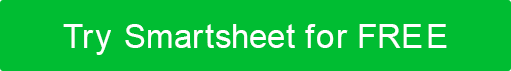 NOME DO ESTUDANTENOME DO ESTUDANTENOME DO ESTUDANTENÚMERO DA SALANÚMERO DA SALANÚMERO DA SALADATAS COBERTASDATAS COBERTASDATAS COBERTASDATAS COBERTASNOME DO INSTRUTORNOME DO INSTRUTORNOME DO INSTRUTORASSUNTO/NOTAASSUNTO/NOTAASSUNTO/NOTAASSUNTO/NOTAASSUNTO/NOTAASSUNTO/NOTAASSUNTO/NOTAMARCAR MARCAR MARCAR 0 - Sem participação ou impacto negativo0 - Sem participação ou impacto negativo3- Boa contribuição 3- Boa contribuição 1 - Participação mínima ou impacto1 - Participação mínima ou impacto4 - Grandes contribuições4 - Grandes contribuições2 - Espaço para melhorias2 - Espaço para melhorias5 - Acima e além do esperado5 - Acima e além do esperadoATIVIDADE/OBJETIVOS DE CLASSEATIVIDADE/OBJETIVOS DE CLASSEATIVIDADE/OBJETIVOS DE CLASSEATIVIDADE/OBJETIVOS DE CLASSEATIVIDADE/OBJETIVOS DE CLASSEATIVIDADE/OBJETIVOS DE CLASSEATIVIDADE/OBJETIVOS DE CLASSEATIVIDADE/OBJETIVOS DE CLASSEATIVIDADE/OBJETIVOS DE CLASSEATIVIDADE/OBJETIVOS DE CLASSEATIVIDADE/OBJETIVOS DE CLASSEATIVIDADE/OBJETIVOS DE CLASSEDESCRIÇÃODESCRIÇÃODESCRIÇÃODATADATADATANOTAS DE AVALIAÇÃONOTAS DE AVALIAÇÃONOTAS DE AVALIAÇÃONOTAS DE AVALIAÇÃOPONTUAÇÃOPONTUAÇÃOFEEDBACK DO PROFESSORFEEDBACK DO PROFESSORFEEDBACK DO PROFESSORFEEDBACK DO PROFESSORFEEDBACK DO PROFESSORFEEDBACK DO PROFESSORFEEDBACK DO PROFESSORFEEDBACK DO PROFESSORPONTUAÇÃO DO ESTUDANTEPONTUAÇÃO DO ESTUDANTEFEEDBACK DO PROFESSORFEEDBACK DO PROFESSORFEEDBACK DO PROFESSORFEEDBACK DO PROFESSORFEEDBACK DO PROFESSORFEEDBACK DO PROFESSORFEEDBACK DO PROFESSORFEEDBACK DO PROFESSORASSINATURA PARENTASSINATURA PARENTASSINATURA PARENTASSINATURA PARENTASSINATURA PARENTASSINATURA PARENTASSINATURA PARENTASSINATURA PARENTPARENT NOMEASSINATURA PARENT/GUARDIANASSINATURA PARENT/GUARDIANASSINATURA PARENT/GUARDIANASSINATURA PARENT/GUARDIANASSINATURA PARENT/GUARDIANASSINATURA PARENT/GUARDIANASSINATURA PARENT/GUARDIANDATADATADISCLAIMERTodos os artigos, modelos ou informações fornecidos pelo Smartsheet no site são apenas para referência. Embora nos esforcemos para manter as informações atualizadas e corretas, não fazemos representações ou garantias de qualquer tipo, expressas ou implícitos, sobre a completude, precisão, confiabilidade, adequação ou disponibilidade em relação ao site ou às informações, artigos, modelos ou gráficos relacionados contidos no site. Qualquer dependência que você deposita em tais informações está, portanto, estritamente em seu próprio risco.